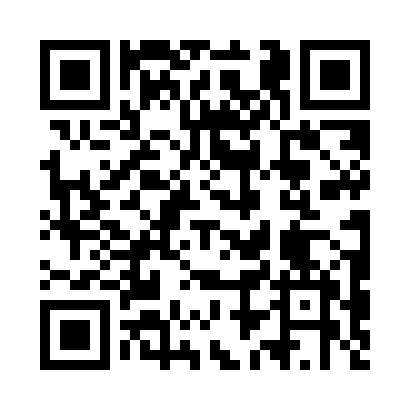 Prayer times for Gorny Koniec, PolandWed 1 May 2024 - Fri 31 May 2024High Latitude Method: Angle Based RulePrayer Calculation Method: Muslim World LeagueAsar Calculation Method: HanafiPrayer times provided by https://www.salahtimes.comDateDayFajrSunriseDhuhrAsrMaghribIsha1Wed2:535:0812:275:327:479:532Thu2:505:0712:275:337:499:563Fri2:475:0512:275:347:509:584Sat2:445:0312:275:357:5110:015Sun2:425:0212:275:367:5310:036Mon2:395:0012:275:367:5410:067Tue2:364:5912:275:377:5610:088Wed2:334:5712:275:387:5710:119Thu2:304:5512:275:397:5910:1410Fri2:274:5412:275:408:0010:1611Sat2:244:5312:275:418:0210:1912Sun2:214:5112:275:418:0310:2213Mon2:184:5012:275:428:0410:2514Tue2:144:4812:275:438:0610:2715Wed2:114:4712:275:448:0710:3016Thu2:104:4612:275:458:0810:3317Fri2:104:4412:275:468:1010:3618Sat2:094:4312:275:468:1110:3619Sun2:094:4212:275:478:1210:3720Mon2:094:4112:275:488:1410:3721Tue2:084:4012:275:498:1510:3822Wed2:084:3812:275:498:1610:3823Thu2:074:3712:275:508:1710:3924Fri2:074:3612:275:518:1810:4025Sat2:074:3512:275:518:2010:4026Sun2:064:3412:275:528:2110:4127Mon2:064:3412:275:538:2210:4128Tue2:064:3312:285:538:2310:4229Wed2:064:3212:285:548:2410:4230Thu2:054:3112:285:558:2510:4331Fri2:054:3012:285:558:2610:43